FIȘA DE VERIFICARE A CONFORMITATII MĂSURA M3/6A – Soluţii inovative pentru sprijinirea mediului Non-agricolDenumire solicitant:____________________________________________________________________ Titlu proiect: __________________________________________________________________________ Data lansării apelului de selecție de către GAL: _______________________________________________ Data înregistrării proiectului la GAL: _______________________________________________________ Obiectivul proiectului: __________________________________________________________________ Amplasare proiect (localitate):____________________________________________________________ Statut juridic solicitant:__________________________________________________________________ Date personale reprezentant legal: Nume: __________________________________Prenume:_____________________________________ Funcţie reprezentant legal:_______________________________________________________________ I. Verificarea Cererii de finanţare Modelul de Cerere de finanțare utilizat de solicitant este în concordanță cu ultima variantă de pe site-ul GAL LSC a Cererii de finanţare aferentă sub-măsurii din PNDR cu investiții similare, care se pretează cel mai bine pentru tipul de beneficiar și cu investițiile prevăzute în proiectele ce vor fi finanțate prin submăsura 19.2, în vigoare la momentul lansării Apelului de selecție de către GAL? DA 	    NU          NU ESTE CAZUL   Dosarul Cererii de finanţare este legat, iar documentele pe care le conţine sunt numerotate, semante si stampilate de către solicitant? 	DA 	    NU Referințele din Cererea de finanțare corespund cu numărul paginii la care se află documentele din Dosarul Cererii de finanțare? 	DA 	    NU Cererea de finanţare este completată și semnată de solicitant?  	DA 	    NU Solicitantul a completat lista documentelor anexă obligatorii şi cele impuse de tipul măsurii? 	DA 	    NU Solicitantul a atașat la Cererea de finanțare toate documentele anexă obligatorii din listă? 	DA 	    NU Dosarul original al Cererii de finanţare corespunde cu copia pe suport de hârtie? 	DA 	     NU 8. Copia scanată a documentelor ataşate Cererii de finanţare este prezentată alături de forma electronică a Cererii de finanţare? 	DA 	    NU Solicitantul a completat coloanele din bugetul indicativ? DA 	      NU            NU ESTE CAZUL Solicitantul a bifat/completat partea C din Cererea de finanţare referitoare la obţinerea unei asistenţe financiare nerambursabile din alte fonduri? DA          NU 11. Dacă solicitantul a obținut asistență financiară nerambursabilă pentru același tip de serviciu/investitie, este atașat Cererii de finanțare: Raportul asupra utilizării altor programe de finanţare nerambursabilă (obiective, tip de serviciu/investitie, elemente clare de identificare ale serviciului/investitiei, lista cheltuielilor eligibile, costul și stadiul proiectului, perioada derulării proiectului) întocmit de solicitant pentru solicitanții care au mai beneficiat de alte programe de finanțare nerambursabilă în perioada de programare anterioară, pentru aceleași tipuri de servicii/investitii?  	DA 	 	NU     	NU ESTE CAZUL Solicitantul și-a însușit angajamentele corespunzătoare proiectului din Declaraţia pe propria răspundere a solicitantului ? 	DA 	       NU Solicitantul a datat și semnat Declaraţia pe propria răspundere a solicitantului? 	DA 	       NU 14. Proiectul pentru care s-a solicitat finanțare este încadrat corect în măsura în care se regăsesc obiectivele proiectului? 	DA 	    NU 15. Obiectivele și tipul de serviciu/investiție prezentate în Cererea de finanțare se încadrează în fișa măsurii din SDL? 	DA 	     NU             16. Domeniul de intervenție în care a fost încadrat proiectul, prezentat în Cererea de finanțare, corespunde Domeniului de intervenție prezentat în SDL, în cadrul măsurii respective?   	DA 	     NU 17. Indicatorii de monitorizare specifici domeniului de intervenție pe care este încadrat proiectul, inclusiv cei specifici teritoriului (dacă este cazul), prevăzuţi în fișa tehnică a măsurii din SDL, sunt completaţi de către solicitant? 	DA 	      NU        DA cu diferențe II. Verificarea documentelor anexate CONCLUZIE : Cererea de finanţare şi documentele anexate acesteia depuse de beneficiar pe suport de hârtie sunt Concluzia verificării: Cererea de finanţare este :   CONFORMĂ                                       NECONFORMĂ Observații: _____________________________________________________________________________ Aprobat, Manager GAL LSC___________________  Nume/Prenume _______________________ Semnătura _______________________ Data_____/_____/___________ Verificat: Expert tehnic GAL LSC Nume/Prenume _______________________          Semnătura __________________________                         Data_____/_____/___________    Întocmit: Expert tehnic GAL LSC Nume/Prenume ______________________          Semnătura __________________________             Data_____/_____/___________                                                  Am luat la cunoştinţă: Solicitant Nume/Prenume ______________________ Semnătura ____________ Data_____/_____/______      Metodologie de aplicat pentru verificarea coformitatii MĂSURA M3/6A – Soluţii inovative pentru sprijinirea mediului Non-agricolModelul de Cerere de finanțare utilizat de solicitant este în concordanță cu ultima variantă de pe site-ul GAL LSC a Cererii de finanţare pentru proiecte de servicii, în vigoare la momentul lansării Apelului de selecție de către GAL? Se verifică dacă versiunea cererii de finanţare de pe site-ul GAL LSC, în vigoare la momentul lansării Apelului de selecție de către GAL, corespunde cu modelul de cerere de finanţare utilizat de solicitant. Dacă a utilizat altă variantă (care nu corespunde cu cea existentă pe site-ul GAL LSC), cererea de finanţare este respinsă. Dosarul Cererii de finanţare este legat, iar documentele pe care le conţine sunt numerotate, semante si stampilate de către solicitant? Se verifică dacă Dosarul Cererii de finanţare este legat, iar documentele pe care le conţine sunt numerotate de către solicitant. Referințele din Cererea de finanțare corespund cu numărul paginii la care se află documentele din Dosarul Cererii de finanțare? Se verifică dacă referințele din Cererea de finanțare corespund cu numărul paginii la care se află documentele din Lista documentelor din cererea de finanţare şi din Dosarul Cererii de finanțare. Cererea de finanţare este completată și semnată de solicitant? Se verifică dacă Cererea de finanţare este completată de solicitant astfel: A - PREZENTARE GENERALĂ A1. Măsura: se verifică dacă este bifată măsura M3/6A pentru care se solicită finanţare nerambursabilă. A2. Nume prenume/Denumire solicitant: se verifică dacă numele solicitantului corespunde celui menţionat în documentele anexate, după caz.   A3. Titlu proiect: se verifică dacă este completat titlul proiectului. A4. Descrierea succintă a proiectului: Expertul verifică dacă solicitantul a completat acest punct. A5. Amplasarea proiectului: Expertul verifică  dacă sunt completate căsuţele corespunzătoare obiectivelor investiţiei şi sunt selectate regiunea, judeţul, comuna,  satul şi dacă acestea corespund cu cele menționate în documentele justificative corespunzătoare. Pentru proiectele de servicii, expertul verifică și prezentarea locației unde se vor desfășura activitățiile din proiect (expertul verifică locația/locațiile și logistica pentru desfășurarea activitățiilor descrise de solicitant, dacă îndeplinesc cerințele privind asigurarea spațiului de desfășurare și a logisticii necesare prevăzute în anunțul de selecție publicat de GAL). A6. Date despre tipul de proiect și beneficiar: A6.1 – În cazul proiectelor de investiții, expertul  verifică  dacă solicitantul a bifat căsuţele corespunzătoare privind categoria proiectului - cu construcţii montaj sau fără construcţii montaj.  Expertul verifică dacă proiectele fără lucrări de construcţii montaj au prevăzute cheltuieli la cap./ subcapitolul 1.2, 1.3, 2, 4.1, 4.2, 4.3 şi 5.1.1 din devizul general. Dacă nu sunt prevăzute cheltuieli la aceste capitole/subcapitole, înseamnă că proiectul este fără lucrări de construcţii montaj, iar solicitantul a bifat în căsuţa corespunzătoare din dreptul punctului A6.1. În caz contrar proiectul este cu construcţii montaj, solicitantul bifând în căsuţa corespunzătoare din dreptul punctului A6.1. Dacă bifa nu este corespunzătoare, expertul corectează bifa, înscriind acest lucru la rubrica Observaţii. Pentru proiectele de servicii, expertul verifică dacă solicitantul a bifat căsuța corespunzătoare – proiect de servicii. A6.2 - Pentru proiectele de servicii, expertul verifică dacă solicitantul a bifat căsuța corespunzătoare categoriei de beneficiar (public sau privat) în care se încadrează. Expertul verifică documentele constitutive ale solicitantului. În cazul proiectelor de investiții, expertul verifică dacă solicitantul a bifat căsuţele corespunzătoare privind tipul proiectului de modernizare şi/sau extindere sau investiţie nouă. Expertul verifică corectitudinea răspunsului din titlul proiectului (A3) şi descrierea proiectului (A4). Dacă bifa nu este corespunzătoare, expertul corectează bifa, înscriind acest lucru la rubrica Observaţii. A6.3 – Pentru proiectele de investiții, expertul verifică dacă solicitantul a bifat căsuța corspunzătoare categoriei de beneficiar (public sau privat) în care se încadrează. Expertul verifică documentele constitutive ale solicitantului. B - INFORMAŢII PRIVIND SOLICITANTUL B1. Descrierea solicitantului B1.1 Informații privind solicitantul:  Pentru proiectele de servicii, trebuie verificat dacă data de înființare corespunde celei menţionate în documentele de înființare – anexate la Cererea de finanțare. Pentru proiectele de investiții, trebuie verificat dacă data corespunde celei menţionate în documentele justificative corespunzătoare. Cod de înregistrare fiscală: expertul  verifică dacă acesta corespunde celui menţionat în lista de documente. Statutul juridic al solicitantului: expertul  verifică dacă acesta corespunde celui menţionat în  lista de documente.  Codul unic de înregistrare APIA - există două situaţii: solicitantul este înregistrat la APIA şi a înscris codul RO. În acest caz expertul verifică codul RO înscris de solicitant în Registrul unic de identificare.  solicitantul nu este înregistrat la APIA. În acest caz expertul verifică completarea cererii de atribuire din Cererea de finanţare şi prin intermediul aplicaţiei se va atribui automat un număr de înregistrare (cod RO).  B1.2 Sediul social: expertul verifică dacă adresa sediului social corespunde celei menţionate în documentele justificative corespunzătoare. B1.3 Numele reprezentantului legal, funcţia acestuia în cadrul organizatiei, precum și specimenul de semnătură: Se verifică concordanţa cu specificaţiile din documentele anexate şi dacă este completat specimenul de semnătură. B2. Informaţii referitoare la persoana responsabilă legal de proiect B2.1 Date de identitate ale reprezentantului legal de proiect: expertul verifică dacă  informaţiile din cererea de finanțare corespund cu cele din actul de identitate al reprezentantului legal. B2.2. Domiciliul stabil al reprezentantului legal de proiect: expertul verifică dacă toate informaţiile menţionate în această secțiune corespund celor care figurează în actul de identitate al reprezentantului legal. B3. Informatii privind contul bancar pentru proiect FEADR B3.1 Denumirea băncii/trezoreriei B3.2 Adresa băncii/trezoreriei  B3.3 Cod IBAN B3.4 Titularul contului: expertul verifică dacă coordonatele furnizate corespund solicitantului, a cărei descriere a fost făcută la punctul B1, precedent. Toate informaţiile trebuie să concorde cu cele menţionate în documentele anexate. Contul se exprimă în moneda: LEI. Solicitantul a completat lista documentelor anexe obligatorii şi cele impuse de tipul  măsurii? Expertul verifică dacă sunt bifate căsuţele. Solicitantul a atașat la Cererea de finanțare toate documentele anexă obligatorii din listă? Expertul verifică dacă solicitantul a atașat toate documentele obligatorii menționate în cadrul listei documentelor anexate corespunzătoare modelului de Cerere de finanțare utilizat.  Dosarul original al Cererii de finanţare corespunde cu copia pe suport de hârtie? Expertul verifică concordanța copiei pe suport de hartie cu originalul. Verificarea se face prin sondaj.  Copia scanată a documentelor ataşate Cererii de finanţare este prezentată alături de forma electronică a Cererii de finanţare? Se verifică dacă pe CD există fişierele scanate conform listei documentelor si existnta Cererii de Finantare formatul editabil. Solicitantul a completat  coloanele din bugetul indicativ ? Expertul verifică dacă este completat bugetul indicativ, pe coloanele corespunzătoare cheltuielilor eligibile și neeligibile şi că operaţiunile previzionate sunt menţionate în coloanele prevăzute în acest scop. Dacă informaţiile nu sunt precizate, Cererea de finanţare este declarată neconformă. Solicitantul a bifat/completat partea C din Cererea de Finantare referitoare la obtinerea unei asistenţe financiare  nerambursabile din alte fonduri? Se verifica daca solicitantul a bifat casuta corespunzatoare NU in cererea de finantare sau a completat DA şi în coloanele corespunzatoare toate informatiile cerute in cererea de finantare (numarul de proiecte, denumirea programului si titlul proiectelor, valoarea sprijinului financiar nerambursabil in euro).   Functie de acestea, expertul va bifa casuta corespunzatoare DA sau NU. Daca solicitantul nu a bifat sau completat partea C, cererea de finantare este neconforma.   Dacă solicitantul a obținut asistență financiară nerambursabilă pentru același tip de serviciu/investitie, este atașat Cererii de finanțare: Daca raspunsul la punctul 10 a fost DA, se verifica daca solicitantul a atasat Raportul asupra utilizării altor programe de finanţare nerambursabilă (obiective, tip de serviciu/investitie, elemente clare de identificare ale serviciului/investitiei, lista cheltuielilor eligibile, costul și stadiul proiectului, perioada derulării proiectului) întocmit de solicitant pentru solicitanții care au mai beneficiat de alte programe de finanțare nerambursabilă în perioada de programare anterioară, pentru aceleași tipuri de servicii/investitii. In caz contrar, se bifeaza casuta corespunzatoare NU, se specifica acest lucru la rubrica Observatii, iar cererea de finantare este neconforma.  Solicitantul și-a însușit angajamentele corespunzătoare proiectului din Declaraţia pe propria răspundere a solicitantului ? Se verifica daca este completat numele solicitantului, al reprezentantului legal si daca au fost bifate casutele corespunzatoare proiectului. Daca nu sunt bifate casutele corespunzatoare, se bifeaza casuta corespunzatoare NU, se specifica acest lucru la rubrica Observatii, iar cererea de finanţare este declarată neconformă. Solicitantul a  datat, semnat si stampilat Declaratia pe propria raspundere  Se verifica existenta datei, semnaturii si a stampilei solicitantului (nu este obligatorie stampila solicitantului pentru persoanele fizice).  Dacă informaţiile nu sunt precizate, cererea de finantare este declarata neconforma. Proiectul pentru care s-a solicitat finanțare este încadrat corect în măsura în care se regăsesc obiectivele proiectului? Expertul va verifica încadrarea corectă a proiectului pentru care s-a solicitat finanțare în fișa măsurii din SDL. Se verifică dacă obiectivele, tipul de beneficiar prezentate în proiect se regăsesc în fișa măsurii din SDL. Dacă informațiile nu se regăsesc, cererea de finanțare este respinsă. Obiectivele și tipul de investiție/serviciu prezentate în Cererea de finanțare se încadrează în fișa măsurii din SDL? Expertul verifică dacă obiectivele proiectului și tipul de serviciu/investiție menționate în Cererea de finanțare se regăsesc în Fișa măsurii – parte integrantă în Strategia de Dezvoltare Locală a GAL ce a selectat proiectul. Dacă informațiile respective nu se regăsesc, Cererea de finanțare este respinsă. Domeniul de intervenție în care a fost încadrat proiectul, prezentat în Cererea de finanțare, corespunde Domeniului de intervenție prezentat în SDL în cadrul măsurii respective?  Expertul verifică dacă proiectul a fost încadrat corect în Domeniul de intervenție, conform Fișei măsurii din cadrul Strategiei de Dezvoltare Locală. Expertul va verifica încadrarea proiectului într-un anumit Domeniu de intervenție din cadrul măsurii din SDL, corelând obiectivul specific al proiectului prezentat în Cererea de finanțare cu informațiile din Fișa măsurii. Dacă Domeniul de intervenție nu este selectat corect, conform Fișei măsurii din SDL, proiectul este respins. Indicatorii de monitorizare specifici domeniului de intervenție pe care este încadrat proiectul, inclusiv cei specifici teritoriului (dacă este cazul), prevăzuți în fișa tehnică a măsurii din SDL,  sunt completaţi de către solicitant? Expertul verifică dacă beneficiarul a completat corect indicatorii de monitorizare corespunzători domeniului de intervenție principal, respectiv secundar/e (dacă este cazul), pe care este încadrat proiectul, precum și indicatorii specifici teritoriului (dacă este cazul), conform fișei măsurii din SDL. Dacă indicatorii au fost completați corect, expertul bifează DA și completează tabelul cu informațiile din cererea de finanțare. În cazul în care solicitantul nu a completat secțiunea corespunzătoare indicatorilor de monitorizare, expertul bifează NU și cererea de finanțare este respinsă. În cazul în care indicatorii din cererea de finanțare nu au fost completați corect/ au fost completați parțial de către solicitant, expertul bifează "DA cu diferențe" și completează tabelul cu informația corectă. Se va considera că proiectul nu este încadrat corect și Cererea de finanțare este respinsă dacă cel puțin un punct de verificare va prezenta bifa ”NU”. În acest caz, concluzia verificării este comunicată solicitantului și verificarea cererii de finanțare se oprește în această etapă.  II. Verificarea documentelor anexate Tipul de beneficiar promotor al proiectului Tipul de beneficiar promotor al proiectului ONG GAL Sector public IMM Alții ONG GAL Sector public IMM Alții 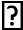 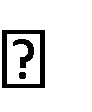 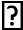 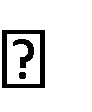 Indicatori de monitorizare Indicatori de monitorizare Domeniul 	de intervenție principal Domeniul 	de intervenție principal Domeniul/i 	de intervenție secundar/e Domeniul/i 	de intervenție secundar/e Total cheltuială publică realizată (obligatoriu pentru toate proiectele) – 1A Total cheltuială publică realizată (obligatoriu pentru toate proiectele) – 1A  ……………..  …………….. Numărul 	de 	locuri 	de 	muncă 	create (obligatoriu pentru toate proiectele) – 6A bărbați  ……………..  …………….. Numărul 	de 	locuri 	de 	muncă 	create (obligatoriu pentru toate proiectele) – 6A femei   ……………..  …………….. Numărul total de operațiuni de cooperare sprijinite în cadrul măsurii de cooperare (art.35 din Regulamentul (UE) nr. 1305/2013) - 1B Numărul total de operațiuni de cooperare sprijinite în cadrul măsurii de cooperare (art.35 din Regulamentul (UE) nr. 1305/2013) - 1B  ……………..  …………….. Numărul total al participanților instruiți - 1C Numărul total al participanților instruiți - 1C  ……………..  …………….. Numărul de exploatații agricole/beneficiari sprijiniți 2A 2B 2C Numărul de exploatații agricole/beneficiari sprijiniți 2A 2B 2C    …………….. …………….. ……………..    …………….. …………….. …………….. Numărul de exploatații agricole care primesc sprijin pentru participarea la sistemele de calitate, la piețele locale și la circuitele de aprovizionare scurte, precum și la grupuri/organizații de producători 3A 3B Numărul de exploatații agricole care primesc sprijin pentru participarea la sistemele de calitate, la piețele locale și la circuitele de aprovizionare scurte, precum și la grupuri/organizații de producători 3A 3B   …………….. ……………..   …………….. …………….. Suprafață totală agricolă (ha) 4A 4B 4C Suprafață totală agricolă (ha) 4A 4B 4C    …………….. …………….. ……………..    …………….. …………….. …………….. Suprafață totală forestieră (ha) 4A 4B 4C Suprafață totală forestieră (ha) 4A 4B 4C    …………….. …………….. ……………..    …………….. …………….. …………….. Suprafață totală (ha) - 5A Suprafață totală (ha) - 5A  ……………..  …………….. Investiții Totale (publice+private)  5B 5C Investiții Totale (publice+private)  5B 5C   …………….. ……………..   …………….. …………….. Suprafața totală sau UVM în cauză – 5D Suprafața totală sau UVM în cauză – 5D  ……………..  …………….. Suprafață totală – 5E Suprafață totală – 5E  ……………..  …………….. Populație netă care beneficiază de servicii/infrastructuri îmbunătățite – 6B Populație netă care beneficiază de servicii/infrastructuri îmbunătățite – 6B  ……………..  …………….. Populație netă care beneficiază de servicii TIC – 6C Populație netă care beneficiază de servicii TIC – 6C  ……………..  …………….. Alți indicatori specifici teritoriului, în conformitate cu obiectivele stabilite în fișa măsurii din SDL ………………………… ………………………… Alți indicatori specifici teritoriului, în conformitate cu obiectivele stabilite în fișa măsurii din SDL ………………………… …………………………   …………….. ……………..   …………….. …………….. Documente Existenta documentului, daca este emis pe numele beneficiarului, daca este semnat si stampilat, daca are toate rubricile completate pt.CF,daca sunt valabile conform legislatiei in vigoare sau precizarilor din Ghid Existenta documentului, daca este emis pe numele beneficiarului, daca este semnat si stampilat, daca are toate rubricile completate pt.CF,daca sunt valabile conform legislatiei in vigoare sau precizarilor din Ghid Existenta documentului, daca este emis pe numele beneficiarului, daca este semnat si stampilat, daca are toate rubricile completate pt.CF,daca sunt valabile conform legislatiei in vigoare sau precizarilor din Ghid Concordanţă copie cu originalul Documente DA NU Nu este cazul  1.a) 1.a) Studiul de Fezabilitate pentru proiectele care prevăd construcții-montaj (Anexa 2a la Ghidul solicitantului), sau Memoriu justificativ pentru proiectele fără construcții-montaj sau cu achiziții simple(Anexa 2b la Ghidul solicitantului).Si  Doc.1.b) Expertiza tehnică de specialitate asupra construcţiei existente Doc.1.c)  Raportul privind stadiul fizic al lucrărilor             2.1 Situaţiile financiare (bilanţ – formularul 10, contul de profit şi pierderi - formularul 20, formularele 30 și 40), precedente anului depunerii proiectului înregistrate la Administraţia Financiară în care rezultatul operaţional (rezultatul de exploatare din contul de profit și pierdere - formularul 20) să fie pozitiv (inclusiv 0)  În cazul în care solicitantul este înfiinţat cu cel puţin doi ani financiari înainte de anul depunerii cererii de finanţare se vor depune ultimele doua situaţii financiare. Exceptie fac intreprinderile infiintate in anul depunerii cererii de finantare.  Sau Pentru persoane fizice autorizate, întreprinderi individuale şi întreprinderi familiale: 2.2 Declaraţie privind veniturile realizate în Romania anul precedent depunerii proiectului, înregistrată la Administraţia Financiară (formularul 200)  şi/sau 2.3 Declaraţia privind veniturile din activităţi agricole impuse pe norme de venit (formularul 221), document obligatoriu de prezentat la depunerea cererii de finanţare; sau 2.4 	Declaraţia 	de 	inactivitate 	înregistrată 	la Administraţia Financiară; Documente pentru terenurile și/sau clădirile aferente realizării investițiilor 3.1 Pentru proiectele care presupun realizarea de lucrări de construcție sau achizitia de utilaje/echipamente cu montaj, se va prezenta înscrisul care să certifice: a)            Dreptul de proprietate privată  Actele doveditoare ale dreptului de proprietate privată, reprezentate de înscrisurile constatatoare ale unui act juridic civil, jurisdicțional sau administrativ cu efect constitutiv translativ sau declarativ de proprietate, precum: Actele juridice translative de proprietate, precum contractele de vânzare-cumpărare, donație, schimb, etc; Actele juridice declarative de proprietate, precum împărțeala judiciară sau tranzacția; Actele jurisdicționale declarative, precum hotărârile judecătorești cu putere de resjudicata, de partaj, de constatare a uzucapiunii imobiliare, etc. Actele jurisdicționale, precum ordonanțele de adjudecare; b)            Dreptul de concesiune - Contract de concesiune, încheiat în conformitate cu legislaţia în vigoare, care acoperă o perioadă de cel puțin 10 ani începând cu anul depunerii cererii de finanţare, corespunzătoare asigurării sustenabilității investiției şi care oferă dreptul titularului de a executa lucrările de construcție prevăzute prin proiect, în copie. În cazul contractului de concesiune pentru cladiri, acesta va fi însoțit de o adresă emisă de concedent care să specifice dacă pentru clădirea concesionată există solicitări privind retrocedarea. În cazul contractului de concesiune pentru terenuri, acesta va fi însoțit de o adresă emisă de concedent care să specifice:                     suprafaţa concesionată la zi - dacă pentru suprafaţa concesionată există solicitări privind retrocedarea sau diminuarea şi dacă da, să se menţioneze care este suprafaţa supusă acestui proces; situaţia privind respectarea clauzelor contractuale, dacă este în graficul de realizare a investiţiilor prevăzute în contract, dacă concesionarul şi-a respectat graficul de plată a redevenţei şi alte clauze. c)            Dreptul de superficie contract de superficie care acoperă o perioadă de cel puțin 10 ani începând cu anul depunerii cererii de finanţare, corespunzătoare asigurării sustenabilității investiției şi care oferă dreptul titularului de a executa lucrările de construcție prevăzute prin proiect, în copie.  Documentele de la punctele a, b si c de mai sus vor fi însoțite de documente cadastrale şi documente privind înscrierea imobilelor în  evidențele de cadastru și carte funciară  (extras de carte funciară pentru informare din care să rezulte  inscrierea dreptului în cartea funciară, precum și încheierea de carte funciară emisă de OCPI), în termen de valabilitate la data depunerii (emis cu maxim 30 de zile înaintea depunerii proiectului) 3.2 Pentru proiectele care propun doar dotare, achiziție de mașini și/sau utilaje fără montaj sau al căror montaj nu necesită lucrari de construcții și/sau lucrări de intervenții asupra instalațiilor existente (electricitate, apă, canalizare, gaze, ventilație, etc.), se vor prezenta înscrisuri valabile pentru o perioadă de cel puțin 10 ani începând cu anul depunerii cererii de finanţare care să certifice, după caz: dreptul de proprietate privată, dreptul de concesiune, dreptul de superficie,  dreptul de uzufruct; dreptul de folosinţă cu titlu gratuit; împrumutul de folosință (comodat) dreptul de închiriere/locațiune. Înscrisurile  menționate la punctul 3.2 se vor depune respectand una dintre cele 2 condiţii        (situaţii) de mai jos: A. vor fi depuse în copie și  însoțite de: -Documente cadastrale şi documente privind înscrierea imobilelor în  evidențele de cadastru și carte funciară  (extras de carte funciară pentru informare din care să rezulte  inscrierea dreptului în cartea funciară, precum și încheierea de carte funciară emisă de OCPI), în termen de valabilitate la data depunerii (emis cu maxim 30 de zile înaintea depunerii proiectului)  SAU  B  vor  fi incheiate în formă autentică de către un notar public sau emise de o autoritate publica sau dobandite printr-o hotarare judecatoreasca.   Atenţie!  În situaţia în care imobilul pe care se execută investiţia nu este liber de sarcini (gajat pentru un credit) se va depune acordul creditorului privind execuţia investiţiei şi graficul de rambursare a creditului.                    4. Copie a extrasului din Registrul agricol cu menţiunea "Conform cu originalul" cu ştampila primăriei şi menţiunea "Conform cu originalul" (pentru dovedirea calităţii de membru al gospodăriei agricole).     5. Copia actului de identitate pentru reprezentantul legal de proiect (asociat unic/asociat majoritar/administrator/  PFA, titular II, membru IF).     Document care atesta forma de organizare a solicitantului. Hotarare judecatoreasca definitivă pronunţată pe baza actului de constituire și a statutului propriu în cazul Societăţilor agricole, însoțită de Statutul Societății agricole; Act constitutiv pentru Societatea cooperativă agricolă.       10. Declaraţie privind încadrarea întreprinderii în categoria intreprinderilor mici și mijlocii (Anexa 5.1 din Ghidul solicitantului). Aceasta trebuie să fie semnată de persoana autorizată să reprezinte întreprinderea        11. Declaraţie pe propria răspundere a solicitantului privind respectarea regulii de cumul a ajutoarelor de minimis (Anexa 5.2 din Ghidul solicitantului)     14. Certificat de urbanism/ Autorizaţie de construire pentru proiecte care prevăd construcţii, însoţit, dacă este cazul, de actul de transfer a dreptului şi obligaţiilor ce decurg din Certificatul de urbanism şi o copie a adresei de înştiinţare.     15. Aviz specific privind amplasamentul şi funcţionarea obiectivului eliberat de ANT pentru construcţia/modernizarea sau extinderea structurilor de primire turistice cu functiuni de cazare sau restaurante clasificate conform Ordinului 65/2013 si in conformitate cu Ordonanţa de Urgenţă nr. 142 din 28 octombrie 2008.                             16. Certificat de clasificare eliberat de ANT pentru structura de primire turistică cu functiuni de cazare sau restaurante clasificate conform Ordinului 65/2013 si in conformitate cu Ordonanţa de Urgenţă nr. 142 din 28 octombrie 2008  (în cazul modernizării/extinderii).                             17. Declaratie pe propria raspundere privind neincadrarea in categoria firmelor in dificultate, semnată de persoana autorizată să reprezinte intreprinderea, conform legii(Anexa 5.3 din Ghidul solicitantului).                             18. Declaraţie pe propria răspundere a solicitantului ca nu a beneficiat de servicii de consiliere prin M 02 (Anexa 5.4 din Ghidul solicitantului)                             19. Declaratie expert contabil din care sa reiasa ca solicitantul in anul precedent depunerii Cererii de Finantare a obtinut venituri de exploatare, iar veniturile din activitatile agricole reprezinta cel putin 50% din total venituri din exploatare ale solicitantului.                             23. Declarație pe propria răspundere privind raportarea către GAL (Anexa 3 la Ghidul Solicitantului)                      24. Document emis de Administratia Publica Locala a UAT-ului in care se va implementa proiectul referitor la existente/inexistenta unei investitii similare cu investitia propusa prin proiect.                      25. Certificat constator solicitantului la zi emis de ONRC.                        26.  Alte documente(după caz)                          Tipul de beneficiar promotor al proiectului Tipul de beneficiar promotor al proiectului ONG GAL Sector public IMM Alții ONG GAL Sector public IMM Alții Indicatori de monitorizare Indicatori de monitorizare Domeniul 	de intervenție principal Domeniul 	de intervenție principal Domeniul/i 	de intervenție secundar/e Domeniul/i 	de intervenție secundar/e Total cheltuială publică realizată (obligatoriu pentru toate proiectele) – 1A Total cheltuială publică realizată (obligatoriu pentru toate proiectele) – 1A  ……………..  …………….. Numărul 	de 	locuri 	de 	muncă 	create (obligatoriu pentru toate proiectele) – 6A bărbați  ……………..  …………….. Numărul 	de 	locuri 	de 	muncă 	create (obligatoriu pentru toate proiectele) – 6A femei   ……………..  …………….. Numărul total de operațiuni de cooperare sprijinite în cadrul măsurii de cooperare (art.35 din Regulamentul (UE) nr. 1305/2013) - 1B Numărul total de operațiuni de cooperare sprijinite în cadrul măsurii de cooperare (art.35 din Regulamentul (UE) nr. 1305/2013) - 1B  ……………..  …………….. Numărul total al participanților instruiți - 1C Numărul total al participanților instruiți - 1C  ……………..  …………….. Numărul de exploatații agricole/beneficiari sprijiniți 2A 2B 2C Numărul de exploatații agricole/beneficiari sprijiniți 2A 2B 2C    …………….. …………….. ……………..    …………….. …………….. …………….. Numărul de exploatații agricole care primesc sprijin pentru participarea la sistemele de calitate, la piețele locale și la circuitele de aprovizionare scurte, precum și la grupuri/organizații de producători 3A 3B Numărul de exploatații agricole care primesc sprijin pentru participarea la sistemele de calitate, la piețele locale și la circuitele de aprovizionare scurte, precum și la grupuri/organizații de producători 3A 3B   …………….. ……………..   …………….. …………….. Suprafață totală agricolă (ha) 4A 4B 4C Suprafață totală agricolă (ha) 4A 4B 4C    …………….. …………….. ……………..    …………….. …………….. …………….. Suprafață totală forestieră (ha) 4A 4B Suprafață totală forestieră (ha) 4A 4B    …………….. ……………..    …………….. …………….. 4C 4C …………….. …………….. Suprafață totală (ha) - 5A Suprafață totală (ha) - 5A  ……………..  …………….. Investiții Totale (publice+private)  5B 5C Investiții Totale (publice+private)  5B 5C   …………….. ……………..   …………….. …………….. Suprafața totală sau UVM în cauză – 5D Suprafața totală sau UVM în cauză – 5D  ……………..  …………….. Suprafață totală – 5E Suprafață totală – 5E  ……………..  …………….. Populație netă care beneficiază de servicii/infrastructuri îmbunătățite – 6B Populație netă care beneficiază de servicii/infrastructuri îmbunătățite – 6B  ……………..  …………….. Populație netă care beneficiază de servicii TIC – 6C Populație netă care beneficiază de servicii TIC – 6C  ……………..  …………….. Alți indicatori specifici teritoriului, în conformitate cu obiectivele stabilite în fișa măsurii din SDL ………………………… ………………………… Alți indicatori specifici teritoriului, în conformitate cu obiectivele stabilite în fișa măsurii din SDL ………………………… …………………………   …………….. ……………..   …………….. …………….. DOCUMENTE DE PREZENTAT PUNCTE DE VERIFICAT ÎN DOCUMENTE 1.a) Studiul de fezabilitate pentru proiectele cu lucrari de constructii si/sau montaj Si  Doc.1.b) Expertiza tehnică de specialitate asupra construcţiei existente Doc.1.c)  Raportul privind stadiul fizic al lucrărilor Controlul conformităţii consta în verificarea prezenţei studiului de fezabilitate  sau a Memoriului justificativ și daca respectă structura prezentată în Ghidul solicitantului.  De asemenea, expertul va verifica:  In cazul in care solicitantul realizeaza in regie proprie constructiile in care va amplasa utilajele achizitionate prin investitia FEADR, cheltuielile cu realizarea constructiei vor fi trecute in coloana „neeligibile”, va prezenta certificatul de urbanism  si va intocmi studiu de fezabilitate. In cazul in care investitia prevede utilaje cu montaj, solicitantul este obligat sa evidentieze montajul la capitolul 4.2 Montaj utilaj tehnologic din Bugetul indicativ al Proiectului, chiar daca montajul este inclus in  oferta utilajului sau se realizeaza in regie proprie (caz in care se va evidentia in coloana „cheltuieli neeligibile”)>  - codul CAEN al firmei de consultanta trebuie mentionat in Studiul de fezabilitate, pct. 1.2 a In cazul in care cheltuielile de consultanta nu sunt specificate in categoria cheltuielilor eligibile, nu este necesar mentionarea codului CAEN.  - devizul general si devizele pe obiect trebuie sa fie semnate de persoana care le-a intocmit si sa poarte stampila elaboratorului documentatiei. -existenta „foii de capat”, care contine semnaturile colectivului format din specialisti condus de un sef de proiect care a participat la elaborarea documentatiei si stampila elaboratorului.  detalierea capitolului 3 – cheltuieli pentru proiectare si engineering si capitolul 5 – organizare de santier prin devize care sa justifice in detaliu sumele respective, pentru a putea fi urmarite in etapa de achizitii si autorizare plati. partile desenate din cadrul sectiunii B (planuri de amplasare in zona, planul general, relevee, sectiuni etc.), sa fie semnate, stampilate de catre elaborator in cartusul indicator. 2.1 Situaţiile financiare (bilant formularul 10,  cont de profit şi pierderi formularul 20 şi formularele  30 şi 40, precedente anului depunerii proiectului inregistrate la Administratia Financiara.  Sau 2.2 Declaratie privind veniturile realizate in Romania anul precedent depunerii proiectului, inregistrata la Administratia Financiara (formularul 200) Si/sau 2.3 Declaratie privind veniturile din activitati agricole impuse pe norme de venit (formularul 221), document obligatoriu de prezentat la depunerea cererii de finantare; sau 2.4 Declaratia de inactivitate inregistrata la Administratia Financiara, in cazul solicitantilor care nu au desfasurat activitate anterior depunerii cererii de finantare. Controlul conformităţii consta în verificarea prezenţei bilanțului (situatiei financiare anuale, formularele 10, 20, 30, 40) anului precedent depunerii proiectului. Se verifica daca acestea sunt inregistrate la administratia financiara..  Daca aceste documente exista, se bifeaza casuta corespunzatoare din coloana DA. Se solicita originalul si expertul verifica concordanta copiei cu originalul, bifand casuta corespunzatoare in coloana „Concordanta copie cu originalul”.   In cazul unui solicitant infiintat in anul depunerii proiectului, care nu a intocmit Bilantul aferent anului anterior depunerii proiectului inregistrat la Administratia Financiara, solicitantul nu va depune nici un document in acest sens. In acest caz, expertul bifeaza casuta corespunzatoare din coloana „Nu este cazul”. Pentru PFA, intreprinderi individuale si intreprinderi familiale se verifica existenta Declaratiei speciale privind veniturile realizate /  Declaratiei anuale de venit si daca acestea sunt inregistrate la Administratia Financiara.   Se solicita originalul si expertul verifica concordanta copiei cu originalul, bifand casuta corespunzatoare in coloana „Concordanta copie cu originalul”.  In cazul in care solicitantul a fost infiintat in ultimii 3 ani, anteriori depunerii cererii de finantare, expertul verifica existenta Declaratiei de inactivitate inregistrata/e la Administratia Financiara sau situatiilor financiare prin care dovedesc ca nu au inregistrat venituri din exploatare si bifeaza casuta corespunzatoare din coloana DA. Se solicita originalul si expertul verifica concordanta copiei cu originalul, bifand casuta corespunzatoare in coloana „Concordanta copie cu originalul”. Se va verifica prezenta situatiilor financiare pentru anii n, n-1 si n-2, unde n este anul anterior depunerii cererii de finantare (pentru verificarea incadrarii in categoria firmelor in dificultate). Persoanele fizice (neinregistrate ca agenti economici) care se angajeaza ca pana la data semnarii contractului de finantare sa se autorizeze cu un statut minim de persoana fizica autorizata si sa functioneze ca microintreprindere nu vor depune bilant sau Declaratia speciala privind veniturile realizate (formularul 200) .    In acest caz, expertul bifeaza casuta corespunzatoare din coloana „Nu este cazul”, dupa verificarea conformităţii  documentului 18.  Documente pentru terenurile și/sau clădirile aferente realizării investițiilor 3.1 Pentru proiectele care presupun realizarea de lucrări de construcție sau achizitia de utilaje/echipamente cu montaj, se va prezenta înscrisul care să certifice: a) Dreptul la proprietate privata Actele doveditoare ale dreptului de proprietate privată, reprezentate de înscrisurile constatatoare ale unui act juridic civil, jurisdicțional sau administrativ cu efect constitutiv translativ sau declarativ de proprietate, precum: Actele juridice translative de proprietate, precum contractele de vânzare-cumpărare, donație, schimb, etc; Actele juridice declarative de proprietate, precum împărțeala judiciară sau tranzacția; Actele jurisdicționale declarative, precum hotărârile judecătorești cu putere de resjudicata, de partaj, de constatare a uzucapiunii imobiliare, etc. Actele jurisdicționale, precum ordonanțele de adjudecare; b)            Dreptul de concesiune - Contract de concesiune, încheiat în conformitate cu legislaţia în vigoare, care acoperă o perioadă de cel puțin 10 ani începând cu anul depunerii cererii de finanţare, corespunzătoare asigurării sustenabilității investiției şi care oferă dreptul titularului de a executa lucrările de construcție Controlul conformităţii va consta în verificarea pe de o parte că aceste documente sunt completate, semnate şi poartă ştampila administraţiei care le-a eliberat iar pe de altă parte că acestea din urmă au fost emise pe numele solicitantului.  Se solicita originalul documentului si expertul verifica concordanta copiei cu originalul, bifand casuta corespunzatoare in coloana „Concordanta copie cu originalul”. prevăzute prin proiect, în copie. În cazul contractului de concesiune pentru cladiri, acesta va fi însoțit de o adresă emisă de concedent care să specifice dacă pentru clădirea concesionată există solicitări privind retrocedarea. În cazul contractului de concesiune pentru terenuri, acesta va fi însoțit de o adresă emisă de concedent care să specifice: suprafaţa concesionată la zi - dacă pentru suprafaţa concesionată există solicitări privind retrocedarea sau diminuarea şi dacă da, să se menţioneze care este suprafaţa supusă acestui proces; situaţia privind respectarea clauzelor contractuale, dacă este în graficul de realizare a investiţiilor prevăzute în contract, dacă concesionarul şi-a respectat graficul de plată a redevenţei şi alte clauze. c)            Dreptul de superficie contract de superficie care acoperă o perioadă de cel puțin 10 ani începând cu anul depunerii cererii de finanţare, corespunzătoare asigurării sustenabilității investiției şi care oferă dreptul titularului de a executa lucrările de construcție prevăzute prin proiect, în copie.  Documentele de la punctele a, b si c de mai sus vor fi însoțite de documente cadastrale şi documente privind înscrierea imobilelor în  evidențele de cadastru și carte funciară  (extras de carte funciară pentru informare din care să rezulte  inscrierea dreptului în cartea funciară, precum și încheierea de carte funciară emisă de OCPI), în termen de valabilitate la data depunerii (emis cu maxim 30 de zile înaintea depunerii proiectului) 3.2 Pentru proiectele care propun doar dotare, achiziție de mașini și/sau utilaje fără montaj sau al căror montaj nu necesită lucrari de construcții și/sau lucrări de intervenții asupra instalațiilor existente (electricitate, apă, canalizare, gaze, ventilație, etc.), se vor prezenta înscrisuri valabile pentru o perioadă de cel puțin 10 ani începând cu anul depunerii cererii de finanţare care să certifice, după caz: dreptul de proprietate privată, dreptul de concesiune, dreptul de superficie,  dreptul de uzufruct; dreptul de folosinţă cu titlu gratuit; împrumutul de folosință (comodat) dreptul de închiriere/locațiune. Înscrisurile  menționate la punctul 3.2 se vor depune respectand una dintre cele 2 condiţii (situaţii) de mai jos: A. vor fi depuse în copie și  însoțite de: -Documente cadastrale şi documente privind înscrierea imobilelor în  evidențele de cadastru și carte funciară  (extras de carte funciară pentru informare din care să rezulte  inscrierea dreptului în cartea funciară, precum și încheierea de carte funciară emisă de OCPI), în termen de valabilitate la data depunerii (emis cu maxim 30 de zile înaintea depunerii proiectului)  SAU  B  vor  fi incheiate în formă autentică de către un notar public sau emise de o autoritate publica sau dobandite printr-o hotarare judecatoreasca.   În situaţia în care imobilul pe care se execută investiţia nu este liber de sarcini (gajat pentru un credit) se va depune acordul creditorului privind execuţia investiţiei şi graficul de rambursare a creditului.  4. Copie a extrasului din Registrul agricol cu menţiunea "Conform cu originalul" cu ştampila primăriei şi menţiunea "Conform cu originalul" (pentru dovedirea calităţii de membru al gospodăriei agricole). Se verifica existenta documentului, valabilitatea acestuia, stampila unitatii care l-a eliberat si semnatura reprezentantului unitatii. Se verifica daca e specificat “Conform cu originalul” pe document. 5. Copia actului de identitate pentru reprezentantul legal de proiect (asociat unic/asociat majoritar/administrator/  PFA, titular II, membru IF). Se verifica existenta documentului in copie cu mentiunea “Conform cu originalul”. Se verifica daca informatiile din cererea de finantare corespund cu cele din actul de identitate ale reprezentantului legal bifate in  cererea de finantare. Document care atesta forma de organizare a solicitantului. Hotarare 	judecatoreasca 	definitivă pronunţată pe baza actului de constituire și a statutului propriu în cazul Societăţilor agricole, însoțită de Statutul Societății agricole; Act constitutiv pentru Societatea cooperativă agricolă. Documente care atestă forma de organizare a solicitantului. (Statut juridic, Act Constitutiv, Cod Unic de Înregistrare, Cod de Înregistrare Fiscală, Înscrierea în Registrul asociațiilor și fundațiilor Hotărâre judecătorească definitivă pronunţată pe baza actului de constituire și a statutului propriu în cazul Societăţilor agricole, însoțită de Statutul Societății agricole, Act constitutiv pentru Societatea cooperativă agricolă. etc.) În funcție de tipul de beneficiar se vor prezenta documentele prevăzute de legislația din domeniu în vigoare.   10. Declaraţie privind încadrarea întreprinderii în categoria întreprinderilor mici şi mijlocii (Anexa 5.1din Ghidul solicitantului)  Aceasta trebuie să fie semnată de persoana autorizată să reprezinte întreprinderea. Se verifica existenta documentului, sa fie completat, stampilat si semnat  de catre persoana autorizata sa reprezinte intreprinderea, conform legii. Dacă informaţiile nu sunt precizate, cererea de finantare este declarata neconforma. 11. Declaraţie pe propria răspundere a solicitantului privind respectarea regulii de cumul a ajutoarelor de minimis (Anexa 5.2 din Ghidul solicitantului) Se verifica existenta documentului, sa fie datat, semnat si stampilat de catre solicitant. Dacă informaţiile nu sunt precizate, cererea de finantare este declarata neconforma. 14. Certificat de urbanism/ Autorizaţie de construire pentru proiecte care prevăd construcţii, însoţit, dacă este cazul, de actul de transfer a dreptului şi obligaţiilor ce decurg din Certificatul de urbanism şi o copie a adresei de înştiinţare. De verificat prezenţa acestui document dacă investitia prevede constructii sau modernizari de constructii. Se verifica faptul că acest certificat este completat, semnat şi poartă ştampila administraţiei care l-a eliberat. In cazul in care certificatul de urbanism este emis pe numele unei persoane fizice/juridice diferita de solicitant, se verifica existenta actului de transfer a dreptului si obligatiilor ce decurg din certificatul de urbanism  si a copiei adresei de instiintare, inregistrata la organul emitent, intocmit conform modelului „Adresa de instiintare” din ghidul solicitantului. Se solicita originalul documentului si expertul verifica concordanta copiei cu originalul, bifand casuta corespunzatoare in coloana „Concordanta copie cu originalul”. 15. Aviz specific privind amplasamentul şi funcţionarea obiectivului eliberat de ANT pentru construcţia/modernizarea sau extinderea structurilor de primire turistice cu functiuni de cazare sau restaurante clasificate conform Ordinului 65/2013 si in conformitate cu Ordonanţa de Urgenţă nr. 142 din 28 octombrie 2008. Se verifica existenta documentului, sa fie datat, stampilat si semnat  de catre ANT. Dacă informaţiile nu sunt precizate, cererea de finantare este declarata neconforma. 16. Certificat de clasificare eliberat de ANT pentru structura de primire turistică cu functiuni de cazare sau restaurante clasificate conform Ordinului 65/2013 si in conformitate cu Ordonanţa de Urgenţă nr. 142 din 28 octombrie 2008  (în cazul modernizării/extinderii). Se verifica existenta documentului, sa fie datat, stampilat si semnat  de catre ANT. Dacă informaţiile nu sunt precizate, cererea de finantare este declarata neconforma. 17. Declaratie pe propria raspundere privind neincadrarea in categoria firmelor in dificultate, semnată de persoana autorizată să reprezinte intreprinderea, conform legii(Anexa 5.3 din Ghidul solicitantului). Se verifica existenta documentului, sa fie completat, stampilat si semnat  de catre persoana autorizata sa reprezinte intreprinderea, conform legii. Dacă informaţiile nu sunt precizate, cererea de finantare este declarata neconforma. 18. Declaraţie pe propria răspundere a solicitantului ca nu a beneficiat de servicii de consiliere prin M 02 (Anexa 5.4 din Ghidul solicitantului) Se verifica existenta documentului, sa fie datat, stampilat si semnat  de catre solicitant. Dacă informaţiile nu sunt precizate, cererea de finantare este declarata neconforma. 19. Declaratie expert contabil din care sa reiasa ca solicitantul in anul precedent depunerii Cererii de Finantare a obtinut venituri de exploatare, iar veniturile din activitatile agricole reprezinta cel putin 50% din total venituri din exploatare ale solicitantului. Se verifica existenta documentului, acesta sa fie datat, sa prezinte stampila si semnatura expertului contabil care la intocmit. 23. Declarație pe propria răspundere privind raportarea către GAL (Anexa 3 la Ghidul Solicitantului)Expertul se asigură de prezenţa acestui document la dosar și de faptul că solicitantul a utilizat ultima variantă postată pe site-ul GAL LSC. Prezentul document trebuie să fie datat și semnat de către solicitant.  24. Document emis de Administratia Publica Locala a UAT-ului in care se va implementa proiectul referitor la existente/inexistenta unei investitii similare cu investitia propusa prin proiect.Se verifica prezenta acestui document la dosar.25. Certificat constator solicitantului la zi emis de ONRC.Se verifică existența documentului, că este emis pe numele solicitantului și că se află în perioada de valabilitate.26.  Alte documente 